Nederlandse Vereniging van Hongaarse Staande Honden ‘VIZSLA’  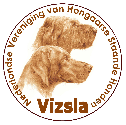 Fokgeschiktheidskeuring                                                                                 Stamboomnaam NHSB:GeboortedatumReu / TeefVaderKH / DHMoederChipnr:FokkerSchofthoogteEigenaar                                                     BEOORDELINGSSTAAT                                                     BEOORDELINGSSTAAT                                                     BEOORDELINGSSTAAT                                                     BEOORDELINGSSTAAT                            Beoordeling met Onvoldoende / Voldoende / Goed evt. toelichting                            Beoordeling met Onvoldoende / Voldoende / Goed evt. toelichting                            Beoordeling met Onvoldoende / Voldoende / Goed evt. toelichting                            Beoordeling met Onvoldoende / Voldoende / Goed evt. toelichtingBeoordelingFokgeschikt: JA  / NEE Fokgeschikt: JA  / NEE RastypeGeslachtstypeSchedelStopVoorsnuitLippenOgenOrenGebitHalsRugRibkorfBekkenOnderbelijningHoekingen voorHoekingen achterBenenPolsenVoetenBespieringStaartdrachtStaartlengteVachtstructuurGangwerkGedrag in de ringTeelballen (reuen)Aanwezig / Afwezig door castratie/ monorchide / CryptorchideAfwijkingenBijzonderheden Bijzonderheden Bijzonderheden Bijzonderheden Bijzonderheden  Datum: 17 januari 2021 Datum: 17 januari 2021 Datum: 17 januari 2021Bijzonderheden  Keurmeester: Keurmeester: Keurmeester:Bijzonderheden  Mw. D. Mensink                          Mw. J. Nijhuis Mw. D. Mensink                          Mw. J. Nijhuis Mw. D. Mensink                          Mw. J. NijhuisBijzonderheden 